Publicado en 03006 el 21/03/2016 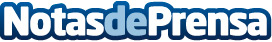 Centauro Rent a Car y el desafío de la internacionalización Tras la apertura a principios de febrero de una nueva sucursal en Sevilla, la compañía de Benidorm de alquiler de coches da el salto ahora al país vecino y ofrece a sus clientes dos nuevos destinos donde disfrutar de sus vehículos; Faro y LisboaDatos de contacto:Juan D. FuentesNota de prensa publicada en: https://www.notasdeprensa.es/centauro-rent-a-car-y-el-desafio-de-la Categorias: Finanzas Viaje Automovilismo Andalucia Turismo Industria Automotriz http://www.notasdeprensa.es